2012 BAND 299er Pictures & Results2012 BAND 299er Pictures & Results2012 BAND 299er Pictures & Results2012 BAND 299er Pictures & Results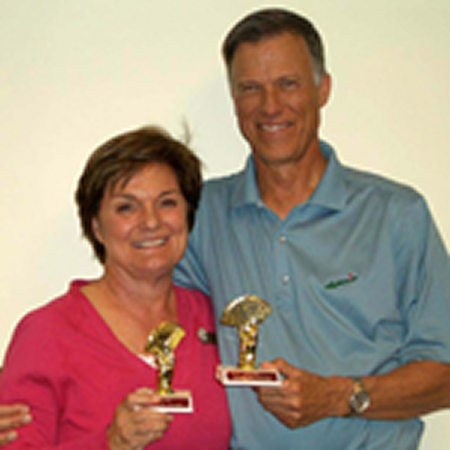 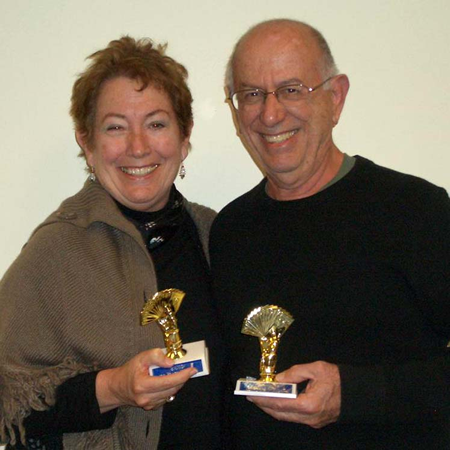 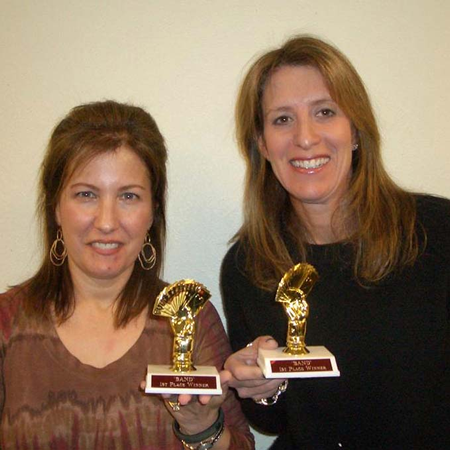 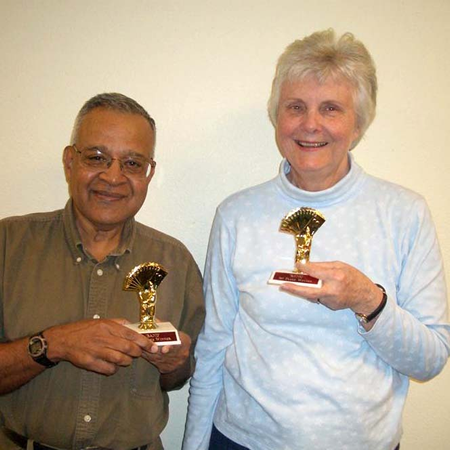 Fri Morn 299er Prs AB Leah & Rick MargerisonFri Morn 299er Prs C
Elaine & Joseph BindoFri Morn 0-20 Prs
Elise Sher Caryn JacobsFri Aft 299er Prs ABC_
Sv Ramarathnam & Joyce Hahn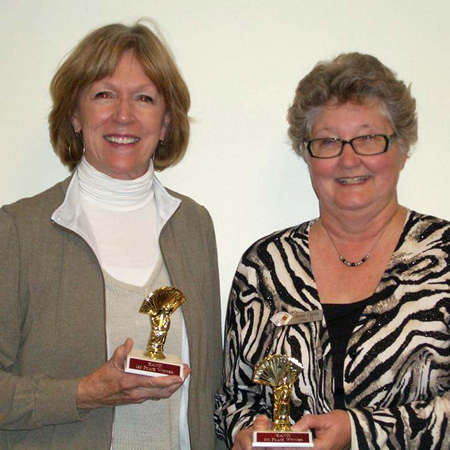 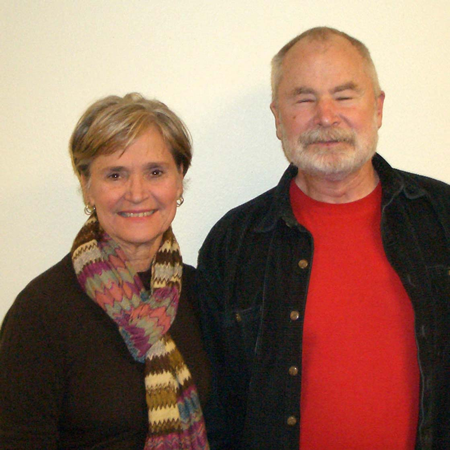 Fri Aft 0-20 Prs
Jeanne Wyatt & Anne CurryFri Eve 299er Prs A
Scott & Judy EtchisonFri Eve 299er Prs BC_
Sv Ramarathnam & Joyce Hahn